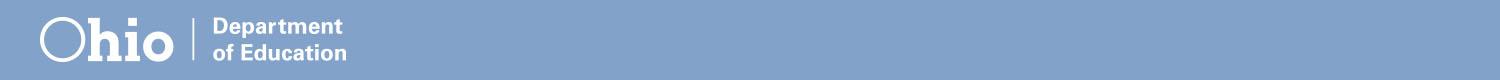 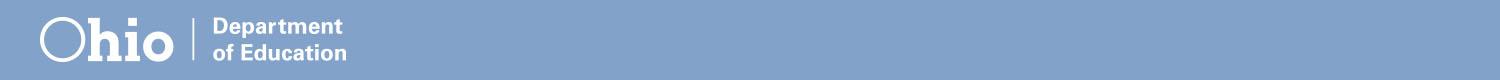 Module Summary: Respect and Communication* Overview:  In this module, we will discuss Respect as a partnership principle. We will discuss Communication as both a partnership principle and as an effective key strategy for involving parents and families. We will reflect on our own individual communication skills within parent-teacher partnerships, and experiences we have had in these partnerships. We will link these topics to student outcomes, school practices, and district improvement. Finally, we will develop rules for these learning sessions using respect and communication as the foundation.  Videos and activities are provided as supplemental learning materials.  
* Goal of Module:To learn and implement content and strategies of Respect and Communication as principles of building a foundation for parent-teacher partnerships, and as effective strategies to involving parents/families with school staff and students.* Objectives:  Participants will....Discuss their experiences with parent-teacher partnerships in reference to Respect and Communication.Demonstrate learning of Respect as a Partnership Principle by explaining to team members and identifying practices currently used by self / building / district.Communication as a Partnership Principle by explaining to team members and identifying practices currently used by self / building / district.Communication as a Key Strategy of parent involvement by explaining to team members and identifying practices currently used by self / building / district.Develop group rules for future sessions using the principles of Respect and Communication.Link Respect and Communication practices to positive student outcomes, connections of adults supporting students, and school practices.Recommend ideas to building and district leaders for improvement in these areas.